Autenticação mecânica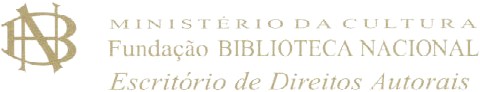 REQUERIMENTO PARA REGISTROAVERBAÇÃO(assinale com um x)INFORMAÇÕES SOBRE A OBRA INTELECTUAL (a serem preenchidas pelo(s) requerente(s))DADOS DE IDENTIFICAÇÃO (informações a serem preenchidas pelo(s) requerente (s))OUTRO REQUERENTE (quando houver)ASSINATURA DO REQUERENTEASSINATURA DO REQUERENTEOUTRO REQUERENTE (quando houver)ASSINATURA DO REQUERENTEREPRESENTANTE LEGAL (para menores de 18 anos)PREENCHER QUANDO A OBRA INTELECTUAL APRESENTADA PARA REGISTRO FOR ADAPTAÇÃO E/OU TRADUÇÃOOBSERVAÇÕES (caso haja):DISPOSIÇÕES FINAISPREENCHIMENTO A CARGO DA INSTITUIÇÃO1. DADOS DO REGISTRO (Não Preencher – a cargo da Instituição)	1.1 CÓDIGO DO VALOR:1. DADOS DO REGISTRO (Não Preencher – a cargo da Instituição)	1.1 CÓDIGO DO VALOR:1. DADOS DO REGISTRO (Não Preencher – a cargo da Instituição)	1.1 CÓDIGO DO VALOR:REGISTRO Nº.LIVROFOLHAFOLHA 	/	/		 	Local	Data	Assinatura do Agente Público pelo Registro 	/	/		 	Local	Data	Assinatura do Agente Público pelo Registro 	/	/		 	Local	Data	Assinatura do Agente Público pelo Registro 	/	/		 	Local	Data	Assinatura do Agente Público pelo Registro2.1 TÍTULO DA OBRA2.1 TÍTULO DA OBRA2.1 TÍTULO DA OBRA2.1 TÍTULO DA OBRA2.1 TÍTULO DA OBRA2.1 TÍTULO DA OBRA2.1 TÍTULO DA OBRA2.1 TÍTULO DA OBRA2.1 TÍTULO DA OBRA2.1 TÍTULO DA OBRA2.1 TÍTULO DA OBRA2.1 TÍTULO DA OBRA2.1 TÍTULO DA OBRA2.1 TÍTULO DA OBRA2.2 Gênero da Obra (marque com um x na coluna da esquerda):2.2 Gênero da Obra (marque com um x na coluna da esquerda):2.2 Gênero da Obra (marque com um x na coluna da esquerda):2.2 Gênero da Obra (marque com um x na coluna da esquerda):2.2 Gênero da Obra (marque com um x na coluna da esquerda):2.2 Gênero da Obra (marque com um x na coluna da esquerda):2.2 Gênero da Obra (marque com um x na coluna da esquerda):2.2 Gênero da Obra (marque com um x na coluna da esquerda):2.2 Gênero da Obra (marque com um x na coluna da esquerda):2.2 Gênero da Obra (marque com um x na coluna da esquerda):2.2 Gênero da Obra (marque com um x na coluna da esquerda):2.2 Gênero da Obra (marque com um x na coluna da esquerda):PoemaAntologiaConferênciaConferênciaEnsaioEnsaioMapaReligiosoArgumento (audiovisual)ContoContoFotografiaFotografiaMístico/esotéricoRomanceArtigoCrônicaCrônicaGuiaGuiaMonografiaRoteiro (audiovisual)AutobiografiaDesenhoDesenhoHistória em QuadrinhosHistória em QuadrinhosMúsicaTeatroBiografiaDesign de WebsiteDesign de WebsiteLiteratura InfantilLiteratura InfantilNovelaTécnicoCartaz/folder/panfletoDicionárioDicionárioLetra de MúsicaLetra de MúsicaPeriódico (jornal, revista)TeseComicsDidáticoDidáticoLivro-jogo (RPG)Livro-jogo (RPG)PersonagemOutros2.3 A OBRA intelectual é: ( ) Publicada ( ) Inédita2.3 A OBRA intelectual é: ( ) Publicada ( ) Inédita2.3 A OBRA intelectual é: ( ) Publicada ( ) Inédita2.3 A OBRA intelectual é: ( ) Publicada ( ) Inédita2.3 A OBRA intelectual é: ( ) Publicada ( ) Inédita2.3 A OBRA intelectual é: ( ) Publicada ( ) Inédita2.3 A OBRA intelectual é: ( ) Publicada ( ) Inédita2.3 A OBRA intelectual é: ( ) Publicada ( ) Inédita2.4 Número total de páginas da Obra:2.4 Número total de páginas da Obra:2.4 Número total de páginas da Obra:2.4 Número total de páginas da Obra:2.4 Número total de páginas da Obra:2.4 Número total de páginas da Obra:2.5 PARA OBRA INTELECTUAL PUBLICADA (os dados a seguir são informados quando a obra for publicada)2.5 PARA OBRA INTELECTUAL PUBLICADA (os dados a seguir são informados quando a obra for publicada)2.5 PARA OBRA INTELECTUAL PUBLICADA (os dados a seguir são informados quando a obra for publicada)2.5 PARA OBRA INTELECTUAL PUBLICADA (os dados a seguir são informados quando a obra for publicada)2.5 PARA OBRA INTELECTUAL PUBLICADA (os dados a seguir são informados quando a obra for publicada)2.5 PARA OBRA INTELECTUAL PUBLICADA (os dados a seguir são informados quando a obra for publicada)2.5 PARA OBRA INTELECTUAL PUBLICADA (os dados a seguir são informados quando a obra for publicada)2.5 PARA OBRA INTELECTUAL PUBLICADA (os dados a seguir são informados quando a obra for publicada)2.5 PARA OBRA INTELECTUAL PUBLICADA (os dados a seguir são informados quando a obra for publicada)2.5 PARA OBRA INTELECTUAL PUBLICADA (os dados a seguir são informados quando a obra for publicada)2.5 PARA OBRA INTELECTUAL PUBLICADA (os dados a seguir são informados quando a obra for publicada)2.5 PARA OBRA INTELECTUAL PUBLICADA (os dados a seguir são informados quando a obra for publicada)2.5 PARA OBRA INTELECTUAL PUBLICADA (os dados a seguir são informados quando a obra for publicada)2.5 PARA OBRA INTELECTUAL PUBLICADA (os dados a seguir são informados quando a obra for publicada)EDITOR (A)EDITOR (A)EDITOR (A)EDITOR (A)EDITOR (A)EDITOR (A)EDITOR (A)EDITOR (A)EDITOR (A)EDITOR (A)GRÁFICAGRÁFICAGRÁFICAGRÁFICANÚMERO DA EDIÇÃONÚMERO DA EDIÇÃONÚMERO DA EDIÇÃOANOANOLOCAL DA PUBLICAÇÃOLOCAL DA PUBLICAÇÃOLOCAL DA PUBLICAÇÃOLOCAL DA PUBLICAÇÃOLOCAL DA PUBLICAÇÃOVOLUME/SÉRIEVOLUME/SÉRIEVOLUME/SÉRIEVOLUME/SÉRIE2.6 Os campos a seguir são preenchidos somente por requerente(s) que deseja(m) realizar uma AVERBAÇÃO a um REGISTRO já existente:REFERENTE AO REGISTRO Nº.	QUAL A ALTERAÇÃO REALIZADA: ( ) Supressão de Conteúdo ( ) Acréscimo de conteúdo ( ) Mudança de Título ( ) Averbar Transferência de Titularidade (   ) Publicação da Obra ( ) Outros a especificar:  	2.6 Os campos a seguir são preenchidos somente por requerente(s) que deseja(m) realizar uma AVERBAÇÃO a um REGISTRO já existente:REFERENTE AO REGISTRO Nº.	QUAL A ALTERAÇÃO REALIZADA: ( ) Supressão de Conteúdo ( ) Acréscimo de conteúdo ( ) Mudança de Título ( ) Averbar Transferência de Titularidade (   ) Publicação da Obra ( ) Outros a especificar:  	2.6 Os campos a seguir são preenchidos somente por requerente(s) que deseja(m) realizar uma AVERBAÇÃO a um REGISTRO já existente:REFERENTE AO REGISTRO Nº.	QUAL A ALTERAÇÃO REALIZADA: ( ) Supressão de Conteúdo ( ) Acréscimo de conteúdo ( ) Mudança de Título ( ) Averbar Transferência de Titularidade (   ) Publicação da Obra ( ) Outros a especificar:  	2.6 Os campos a seguir são preenchidos somente por requerente(s) que deseja(m) realizar uma AVERBAÇÃO a um REGISTRO já existente:REFERENTE AO REGISTRO Nº.	QUAL A ALTERAÇÃO REALIZADA: ( ) Supressão de Conteúdo ( ) Acréscimo de conteúdo ( ) Mudança de Título ( ) Averbar Transferência de Titularidade (   ) Publicação da Obra ( ) Outros a especificar:  	2.6 Os campos a seguir são preenchidos somente por requerente(s) que deseja(m) realizar uma AVERBAÇÃO a um REGISTRO já existente:REFERENTE AO REGISTRO Nº.	QUAL A ALTERAÇÃO REALIZADA: ( ) Supressão de Conteúdo ( ) Acréscimo de conteúdo ( ) Mudança de Título ( ) Averbar Transferência de Titularidade (   ) Publicação da Obra ( ) Outros a especificar:  	2.6 Os campos a seguir são preenchidos somente por requerente(s) que deseja(m) realizar uma AVERBAÇÃO a um REGISTRO já existente:REFERENTE AO REGISTRO Nº.	QUAL A ALTERAÇÃO REALIZADA: ( ) Supressão de Conteúdo ( ) Acréscimo de conteúdo ( ) Mudança de Título ( ) Averbar Transferência de Titularidade (   ) Publicação da Obra ( ) Outros a especificar:  	2.6 Os campos a seguir são preenchidos somente por requerente(s) que deseja(m) realizar uma AVERBAÇÃO a um REGISTRO já existente:REFERENTE AO REGISTRO Nº.	QUAL A ALTERAÇÃO REALIZADA: ( ) Supressão de Conteúdo ( ) Acréscimo de conteúdo ( ) Mudança de Título ( ) Averbar Transferência de Titularidade (   ) Publicação da Obra ( ) Outros a especificar:  	2.6 Os campos a seguir são preenchidos somente por requerente(s) que deseja(m) realizar uma AVERBAÇÃO a um REGISTRO já existente:REFERENTE AO REGISTRO Nº.	QUAL A ALTERAÇÃO REALIZADA: ( ) Supressão de Conteúdo ( ) Acréscimo de conteúdo ( ) Mudança de Título ( ) Averbar Transferência de Titularidade (   ) Publicação da Obra ( ) Outros a especificar:  	2.6 Os campos a seguir são preenchidos somente por requerente(s) que deseja(m) realizar uma AVERBAÇÃO a um REGISTRO já existente:REFERENTE AO REGISTRO Nº.	QUAL A ALTERAÇÃO REALIZADA: ( ) Supressão de Conteúdo ( ) Acréscimo de conteúdo ( ) Mudança de Título ( ) Averbar Transferência de Titularidade (   ) Publicação da Obra ( ) Outros a especificar:  	2.6 Os campos a seguir são preenchidos somente por requerente(s) que deseja(m) realizar uma AVERBAÇÃO a um REGISTRO já existente:REFERENTE AO REGISTRO Nº.	QUAL A ALTERAÇÃO REALIZADA: ( ) Supressão de Conteúdo ( ) Acréscimo de conteúdo ( ) Mudança de Título ( ) Averbar Transferência de Titularidade (   ) Publicação da Obra ( ) Outros a especificar:  	2.6 Os campos a seguir são preenchidos somente por requerente(s) que deseja(m) realizar uma AVERBAÇÃO a um REGISTRO já existente:REFERENTE AO REGISTRO Nº.	QUAL A ALTERAÇÃO REALIZADA: ( ) Supressão de Conteúdo ( ) Acréscimo de conteúdo ( ) Mudança de Título ( ) Averbar Transferência de Titularidade (   ) Publicação da Obra ( ) Outros a especificar:  	2.6 Os campos a seguir são preenchidos somente por requerente(s) que deseja(m) realizar uma AVERBAÇÃO a um REGISTRO já existente:REFERENTE AO REGISTRO Nº.	QUAL A ALTERAÇÃO REALIZADA: ( ) Supressão de Conteúdo ( ) Acréscimo de conteúdo ( ) Mudança de Título ( ) Averbar Transferência de Titularidade (   ) Publicação da Obra ( ) Outros a especificar:  	2.6 Os campos a seguir são preenchidos somente por requerente(s) que deseja(m) realizar uma AVERBAÇÃO a um REGISTRO já existente:REFERENTE AO REGISTRO Nº.	QUAL A ALTERAÇÃO REALIZADA: ( ) Supressão de Conteúdo ( ) Acréscimo de conteúdo ( ) Mudança de Título ( ) Averbar Transferência de Titularidade (   ) Publicação da Obra ( ) Outros a especificar:  	2.6 Os campos a seguir são preenchidos somente por requerente(s) que deseja(m) realizar uma AVERBAÇÃO a um REGISTRO já existente:REFERENTE AO REGISTRO Nº.	QUAL A ALTERAÇÃO REALIZADA: ( ) Supressão de Conteúdo ( ) Acréscimo de conteúdo ( ) Mudança de Título ( ) Averbar Transferência de Titularidade (   ) Publicação da Obra ( ) Outros a especificar:  	NOMENOMENOMENOMENOMENOMENOMEN° IDENTIDADE (com órgão expedidor)DATA DE NASCIMENTOCPF/CNPJCPF/CNPJNATURALIDADENATURALIDADENACIONALIDADEPSEUDÔNIMO (nome artístico) (quando houver)OCUPAÇÃOGRAU DE INSTRUÇÃOGRAU DE INSTRUÇÃONOME DA MÃENOME DA MÃENOME DA MÃEENDEREÇO COMPLETO (avenida, rua, travessa, etc., nº., complemento)ENDEREÇO COMPLETO (avenida, rua, travessa, etc., nº., complemento)ENDEREÇO COMPLETO (avenida, rua, travessa, etc., nº., complemento)ENDEREÇO COMPLETO (avenida, rua, travessa, etc., nº., complemento)ENDEREÇO COMPLETO (avenida, rua, travessa, etc., nº., complemento)ENDEREÇO COMPLETO (avenida, rua, travessa, etc., nº., complemento)ENDEREÇO COMPLETO (avenida, rua, travessa, etc., nº., complemento)BAIRROMUNICÍPIOMUNICÍPIOUFUFCEPCEP(DDD) TELEFONE(DDD) CELULAR(DDD) CELULARE-mail/SiteE-mail/SiteE-mail/SiteE-mail/SiteVINCULO COM A OBRA: ( ) Autor(a) ( ) Adaptador (a) ( ) Cessionário (a)   ( ) Tradutor(a) ( ) Ilustrador (a) ( ) Organizador(a) ( ) Fotógrafo (a) ( ) Representante Legal ( ) Cedente ( ) Herdeiro ( ) Inventariante ( ) EditorVINCULO COM A OBRA: ( ) Autor(a) ( ) Adaptador (a) ( ) Cessionário (a)   ( ) Tradutor(a) ( ) Ilustrador (a) ( ) Organizador(a) ( ) Fotógrafo (a) ( ) Representante Legal ( ) Cedente ( ) Herdeiro ( ) Inventariante ( ) EditorVINCULO COM A OBRA: ( ) Autor(a) ( ) Adaptador (a) ( ) Cessionário (a)   ( ) Tradutor(a) ( ) Ilustrador (a) ( ) Organizador(a) ( ) Fotógrafo (a) ( ) Representante Legal ( ) Cedente ( ) Herdeiro ( ) Inventariante ( ) EditorVINCULO COM A OBRA: ( ) Autor(a) ( ) Adaptador (a) ( ) Cessionário (a)   ( ) Tradutor(a) ( ) Ilustrador (a) ( ) Organizador(a) ( ) Fotógrafo (a) ( ) Representante Legal ( ) Cedente ( ) Herdeiro ( ) Inventariante ( ) EditorVINCULO COM A OBRA: ( ) Autor(a) ( ) Adaptador (a) ( ) Cessionário (a)   ( ) Tradutor(a) ( ) Ilustrador (a) ( ) Organizador(a) ( ) Fotógrafo (a) ( ) Representante Legal ( ) Cedente ( ) Herdeiro ( ) Inventariante ( ) EditorVINCULO COM A OBRA: ( ) Autor(a) ( ) Adaptador (a) ( ) Cessionário (a)   ( ) Tradutor(a) ( ) Ilustrador (a) ( ) Organizador(a) ( ) Fotógrafo (a) ( ) Representante Legal ( ) Cedente ( ) Herdeiro ( ) Inventariante ( ) EditorVINCULO COM A OBRA: ( ) Autor(a) ( ) Adaptador (a) ( ) Cessionário (a)   ( ) Tradutor(a) ( ) Ilustrador (a) ( ) Organizador(a) ( ) Fotógrafo (a) ( ) Representante Legal ( ) Cedente ( ) Herdeiro ( ) Inventariante ( ) EditorNOMENOMENOMENOMENOMENOMENOMENOMEN° IDENTIDADE (com órgão expedidor)N° IDENTIDADE (com órgão expedidor)DATA DE NASCIMENTOCPF/CNPJCPF/CNPJNATURALIDADENATURALIDADENACIONALIDADEPSEUDÔNIMO (nome artístico) (quando houver)PSEUDÔNIMO (nome artístico) (quando houver)OCUPAÇÃOGRAU DE INSTRUÇÃOGRAU DE INSTRUÇÃONOME DA MÃENOME DA MÃENOME DA MÃEENDEREÇO (avenida, rua, travessa, etc., nº., complemento)ENDEREÇO (avenida, rua, travessa, etc., nº., complemento)ENDEREÇO (avenida, rua, travessa, etc., nº., complemento)ENDEREÇO (avenida, rua, travessa, etc., nº., complemento)Nº.Nº.COMPLEMENTOCOMPLEMENTOBAIRROMUNICÍPIOMUNICÍPIOMUNICÍPIOUFUFCEPCEP(DDD) TELEFONE(DDD) CELULAR(DDD) CELULAR(DDD) CELULARE-mail/SiteE-mail/SiteE-mail/SiteE-mail/SiteVINCULO COM A OBRA: ( ) Autor(a) ( ) Adaptador (a) ( ) Cessionário (a)   ( ) Tradutor(a) ( ) Ilustrador (a) ( ) Organizador(a) (  ) Fotógrafo (a) ( ) Representante Legal ( ) Cedente ( ) Herdeiro ( ) Inventariante ( ) EditorVINCULO COM A OBRA: ( ) Autor(a) ( ) Adaptador (a) ( ) Cessionário (a)   ( ) Tradutor(a) ( ) Ilustrador (a) ( ) Organizador(a) (  ) Fotógrafo (a) ( ) Representante Legal ( ) Cedente ( ) Herdeiro ( ) Inventariante ( ) EditorVINCULO COM A OBRA: ( ) Autor(a) ( ) Adaptador (a) ( ) Cessionário (a)   ( ) Tradutor(a) ( ) Ilustrador (a) ( ) Organizador(a) (  ) Fotógrafo (a) ( ) Representante Legal ( ) Cedente ( ) Herdeiro ( ) Inventariante ( ) EditorVINCULO COM A OBRA: ( ) Autor(a) ( ) Adaptador (a) ( ) Cessionário (a)   ( ) Tradutor(a) ( ) Ilustrador (a) ( ) Organizador(a) (  ) Fotógrafo (a) ( ) Representante Legal ( ) Cedente ( ) Herdeiro ( ) Inventariante ( ) EditorVINCULO COM A OBRA: ( ) Autor(a) ( ) Adaptador (a) ( ) Cessionário (a)   ( ) Tradutor(a) ( ) Ilustrador (a) ( ) Organizador(a) (  ) Fotógrafo (a) ( ) Representante Legal ( ) Cedente ( ) Herdeiro ( ) Inventariante ( ) EditorVINCULO COM A OBRA: ( ) Autor(a) ( ) Adaptador (a) ( ) Cessionário (a)   ( ) Tradutor(a) ( ) Ilustrador (a) ( ) Organizador(a) (  ) Fotógrafo (a) ( ) Representante Legal ( ) Cedente ( ) Herdeiro ( ) Inventariante ( ) EditorVINCULO COM A OBRA: ( ) Autor(a) ( ) Adaptador (a) ( ) Cessionário (a)   ( ) Tradutor(a) ( ) Ilustrador (a) ( ) Organizador(a) (  ) Fotógrafo (a) ( ) Representante Legal ( ) Cedente ( ) Herdeiro ( ) Inventariante ( ) EditorVINCULO COM A OBRA: ( ) Autor(a) ( ) Adaptador (a) ( ) Cessionário (a)   ( ) Tradutor(a) ( ) Ilustrador (a) ( ) Organizador(a) (  ) Fotógrafo (a) ( ) Representante Legal ( ) Cedente ( ) Herdeiro ( ) Inventariante ( ) EditorNOMENOMENOMENOMENOMENOMENOMEN° IDENTIDADE (com órgão expedidor)DATA DE NASCIMENTOCPF/CNPJCPF/CNPJNATURALIDADENATURALIDADENACIONALIDADEPSEUDÔNIMO (nome artístico) (quando houver)OCUPAÇÃOGRAU DE INSTRUÇÃOGRAU DE INSTRUÇÃONOME DA MÃENOME DA MÃENOME DA MÃEENDEREÇO (avenida, rua, travessa, etc., nº., complemento)ENDEREÇO (avenida, rua, travessa, etc., nº., complemento)ENDEREÇO (avenida, rua, travessa, etc., nº., complemento)ENDEREÇO (avenida, rua, travessa, etc., nº., complemento)ENDEREÇO (avenida, rua, travessa, etc., nº., complemento)ENDEREÇO (avenida, rua, travessa, etc., nº., complemento)ENDEREÇO (avenida, rua, travessa, etc., nº., complemento)BAIRROMUNICÍPIOMUNICÍPIOUFUFCEPCEP(DDD) TELEFONE(DDD) CELULAR(DDD) CELULARE-mail/SiteE-mail/SiteE-mail/SiteE-mail/SiteVINCULO COM A OBRA: ( ) Autor(a) ( ) Adaptador (a) ( ) Cessionário (a)   ( ) Tradutor(a) ( ) Ilustrador (a) ( ) Organizador(a) (  ) Fotógrafo (a) ( ) Representante Legal ( ) Cedente ( ) Herdeiro (a) ( ) Inventariante ( ) EditorVINCULO COM A OBRA: ( ) Autor(a) ( ) Adaptador (a) ( ) Cessionário (a)   ( ) Tradutor(a) ( ) Ilustrador (a) ( ) Organizador(a) (  ) Fotógrafo (a) ( ) Representante Legal ( ) Cedente ( ) Herdeiro (a) ( ) Inventariante ( ) EditorVINCULO COM A OBRA: ( ) Autor(a) ( ) Adaptador (a) ( ) Cessionário (a)   ( ) Tradutor(a) ( ) Ilustrador (a) ( ) Organizador(a) (  ) Fotógrafo (a) ( ) Representante Legal ( ) Cedente ( ) Herdeiro (a) ( ) Inventariante ( ) EditorVINCULO COM A OBRA: ( ) Autor(a) ( ) Adaptador (a) ( ) Cessionário (a)   ( ) Tradutor(a) ( ) Ilustrador (a) ( ) Organizador(a) (  ) Fotógrafo (a) ( ) Representante Legal ( ) Cedente ( ) Herdeiro (a) ( ) Inventariante ( ) EditorVINCULO COM A OBRA: ( ) Autor(a) ( ) Adaptador (a) ( ) Cessionário (a)   ( ) Tradutor(a) ( ) Ilustrador (a) ( ) Organizador(a) (  ) Fotógrafo (a) ( ) Representante Legal ( ) Cedente ( ) Herdeiro (a) ( ) Inventariante ( ) EditorVINCULO COM A OBRA: ( ) Autor(a) ( ) Adaptador (a) ( ) Cessionário (a)   ( ) Tradutor(a) ( ) Ilustrador (a) ( ) Organizador(a) (  ) Fotógrafo (a) ( ) Representante Legal ( ) Cedente ( ) Herdeiro (a) ( ) Inventariante ( ) EditorVINCULO COM A OBRA: ( ) Autor(a) ( ) Adaptador (a) ( ) Cessionário (a)   ( ) Tradutor(a) ( ) Ilustrador (a) ( ) Organizador(a) (  ) Fotógrafo (a) ( ) Representante Legal ( ) Cedente ( ) Herdeiro (a) ( ) Inventariante ( ) EditorNOMENOMENOMEN° IDENTIDADE (com órgão expedidor)N° CPFGRAU DE PARENTESCON° IDENTIDADE (com órgão expedidor)N° CPFASSINATURAADAPTAÇÃO:OBRA ORIGINAL/TÍTULO:  	AUTOR (ES) (obra originária):  	TRADUÇÃO:OBRA ORIGINAL/TÍTULO:  	AUTOR (ES) (obra originária):  	